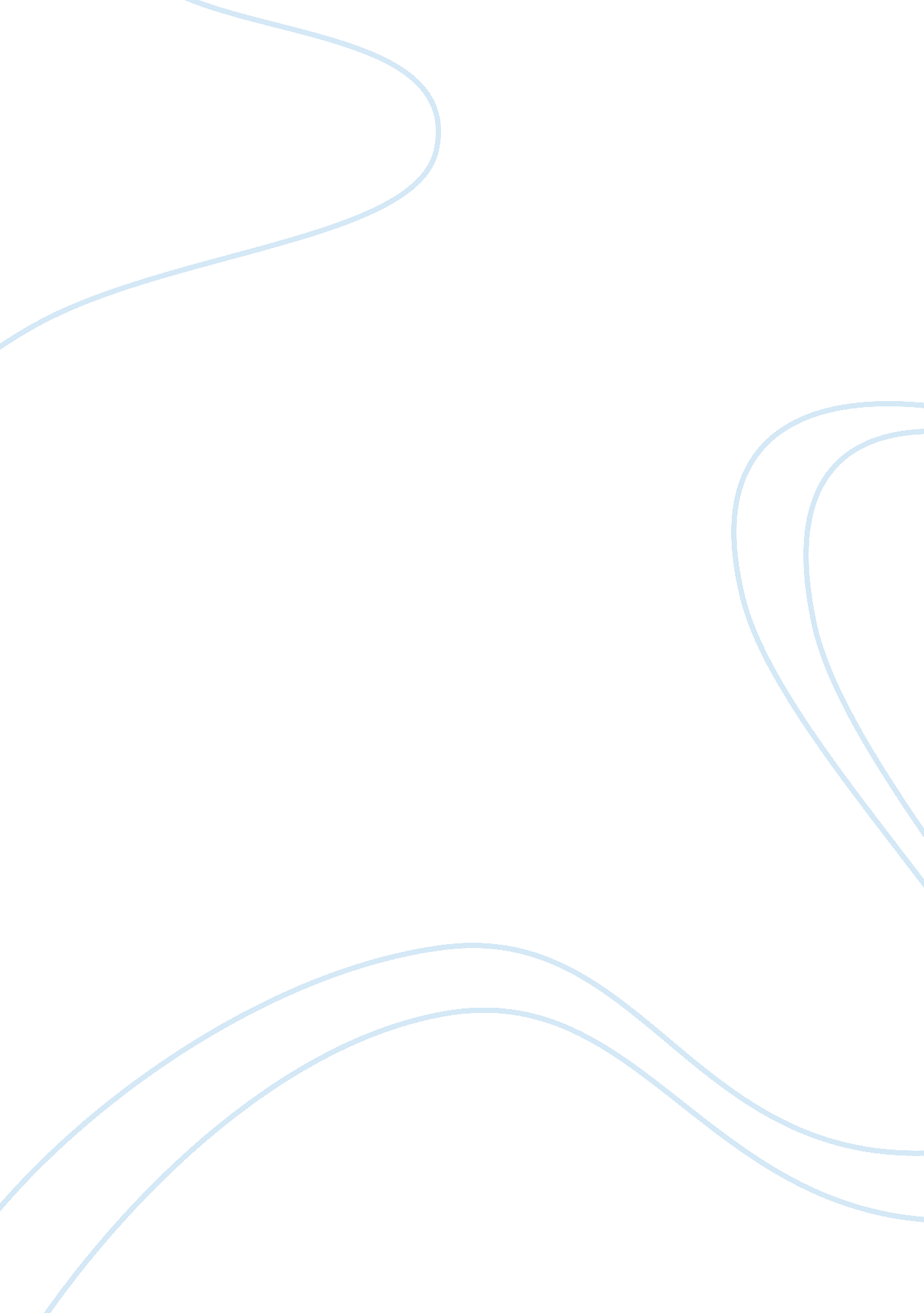 Child marriage essayBusiness, Strategy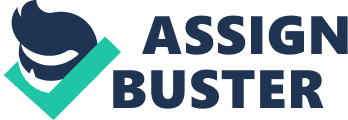 CHILD MARRIAGEINTRODUCTIONOne out of seven girls in poor nations weds before the age of fifteen. Almost half of the three hundred and thirty one million girls in these nations are anticipated to marry when they reach their 20 th birthday. more than twenty-five thousand girls every day become child brides within the succeeding decade. The United States government as well as the worldwide community are increasingly learn ing regarding the scope and efficacy of existing improvement efforts to decrease th e pervasiveness of child marriage s as well as promoting gender impartiality in population, health programs. Although child marriage s are closely associated to other efforts, the issue is not methodically addressed all over the world. It has been documented that child marriage s destabilize improvement efforts, but still several organizations provide thoughtful and premeditated information for dealing with child marriage s throughout existing efforts (UNICEF p2). Existing literature on child marriage s is focused mainly on examining the pervasiveness , consequences as well as grounds reported by the parents for early marriage s. L ess is identified on the definite risk factors for child marriage, what may possibly serve to defend girls from marrying at an early age , and how successfully to amend the socia l approval of early marriage. Recognizing these issues would reinforce efforts to create targeted intercessions that put off child marriage. A better comprehension of threat and defending factors as well as societal norms also could enlighten program designs to alleviate these threats and fortify protective factors or construct them in places they don’ t subsist. CHILD BRIDESThe occurrence of child marriage s can be recognized to several reasons. The most important amid these reasons is culture and poverty , tradition as well as values rooted in patriarchal customs. These customs do not consider that child marriage is a contravention of liberties, compromising the growth of women particularly `girls’ and frequently ensuing in social isolation and early pregnancy , with little education and underprivileged training strengthening the gendered disposition of poverty (UNICEF p3). Young wedded girls are a sole , though frequently unseen , group. Obliged to execute grave amounts of household work, stressed to express fertility, and accountable for raising kids while still `kids themselves’ , married girls as well as child mothers deal with forced decision-making s and reduced choices in life. Boys are also distressed by child marriage but the problems impact girls in larger numbers and with more force. when a young woman lives with a man , she takes responsibility of a mother and wife , the supposition is repeatedly that she has turn out to be an adult woman, though she has not reached 18 years of age. The matrimony of a girl takes place due to the indebtedness and poverty of her family. Offering becomes a further reason that weighs more profoundly on poorer families. The common demand for young brides creates a reason for these families to wed the girl child to circumvent high er payments for the older girls. The girl s in a patriarchal set up are believed to be somebody’s possessions as well as a burden. these philosophy lead parents to let their girl child marry. Thus , they are certainly relieving themselves of the `burden’ of caring for the child. The girls are measured to be accountability as they are not viewed as persons who can effectively contri bute to the people. Child marriage is also an easy alternative for parents who wish for their daughters to conform and recognize their choice of husband for them. There is also a principle that child marriage is a security for girls against promiscuity or unnecessary masculine interest. In a culture which puts high quality on patriarchal principles of chastity and virginity of girls , girls are wedded off immediately. Additionally, securing girl s socially and economically for the future has been made known as a rationale for early marriage s. The highest rates of child marriages are in the South Asia and sub-Saharan Africa as well as parts of the Caribbean and Latin America. Forty-eight percent of women amid 15 and 24 were wedded prior to 18 years of age in South Asia. Pervasiveness is 42% in Africa and above 60% in some parts of the West and East Africa (Bruce p11). Child marriage s are also common in the Middle East, where almost half of girls below 18 are married. The average age at marriage is increasing all over the world, counting in developing nations. This tendency is principally attributed to the augmentation of girls’ educational accomplishment and the amplified involvement of women in the workforce. This boost within the age at marriage is happening gradually and disproportionately within nations , nevertheless , and countless girls are overlooked by this tendency. Child marriages not only are recognized as human rights abuse but also an obstruction to growth. Substantial facts show that the unconstructive consequences of child marriage s are abundant and particularly damaging for girls, their offspring and their society. Child marriage s are related to subordinate educatio n and economic status of a girl. Child brides are less capable than unmarried or older girls in education and income-generating chances or to profit from education. Girls who are studying are habitually required to conclude their education when they get married in the early hours. Restricted mobility, domestic responsibilities, pregnancy as well as raising offspring , along with other societal limitations for married girls put them off from taking benefit of education or employment opportunities. On the other hand, t he establishment of marriage in societies or communities can be utilized to serve or reinforce social and economic ties between diverse families and even in communities. INDIAChild marriages persist to be a somewhat prevalent social evil within India. In a study executed in 1998- 1999 regarding young girls aged 15-19 , it was found that below 40% were presently married or within a union. In 2000 , the UN Population Division recorded that 35. 7 % of girls and 9. 5% of boys aged 15 to 19 were wedded (Sagade p55). This revealed that child marriages were far more widespread amongst girls and this drew attention to the gender measurement of the dilemma. It was established that above half of Indian women were wedded before the lawful minimum age of 18 contrasted to 16% of men (ages 20-49 ) who were wedded at 18. T he Census of India (2001) revealed that 300, 000 girls below 15 had given birth to one child at any rate. W ith roughly 315 million citizens in India within the age group of 10-24 years, 44. 5 % of women ( age s 20-24 ) are still getting wedded in a time they reach 18. 29. 3% of men (ages 25-29 ) are getting wedded in a time they reach 21. the development seems inconsequential. The Hindustan Times (2006) reported that 57% of girls in India are married off prior to 18 years of age. I n a 1993 survey made by Rajasthan Government, it was further found that 56% girls were forced to marry before the age of 15 and 7% were wedded before reaching 10. In 1998, a second investigation conducted within the State of MP revealed that 14 % girls were wedded between ages of 10 and 14. In states similar to Rajasthan, mass marriages of very young kids occur on events like the Akha Teej. Young Indian girls undergo domestic aggression from their husbands and relatives for several reasons. These reasons comprise dowry and the wife not behaving along with norms set by the ir husband and family which are frequently patriarchal. A study revealed that India has the utmost rate of household violence among women wedded by 18 with a rate of 67%, weighed against to 45% of women who had not experienced brutality (Sagade p60). UNITED STATES on CHILD MARRIAGE ISSUES : Past and PresentThough the United States supports numerous programs that aid children and mothers, there is no particular U. S. Government spotlight on child marriage problem. Back then, efforts were made t o exterminate the immorality of child marriage, thus the Child Marriage Restraint Act was passed in 1929. The article is to abolish the particular sin which had the potentialit y of dangers to the health as well as life of a female youngster , who could not survive the strains of wedded life and to evade early deaths of m inor mothers. In this 1929 Act, a `child’ means a human being who, if a male , is below 21 years of age, and if a female, is below 18 years of age. The provision does not nullify the truth of matrimony nor do es the provision concern a child. S ection 3 presents that, who ever, being a male over 18 years and below 21 , deals child marriage shall be penalized with simple incarceration , which may lengthen to 15 days, or with pay-out depending on the nation or state laws or with both ( Mathur, Greene, and Malhotra pp10-15). Whoever initiates, performs, or directs child marriage s shall be punished with simple incarceration which may lengthen to 3 months and furthermore be accountable to fine, unless the male proves that he had reasons to consider that the matrimony was not a child marriage. Although their accountability under criminal law is that of the abetter, but it must not prevent their direct accountability for the misdemeanour and apposite correction must be made within the Act to penalize them as major offenders. If this societal sin is to be exterminated the role of such mediators must be brought to manuscript with prevention penalty. The child bridegrooms or the child brides are mere inert actors in such marriage and the participants are the guardians , parents or custodians of such kids. As the regulation is not careful on the active responsibility of these individuals , this Act has n ot attained the desired results. Section 6 presents that where in a child contracts a marriage , any individual having charge of the child , whether as guardian or parent or in other facility , legal or illegal , who act s to support the marriage or authorizes it to be solemnised, or neglectfully fails to put it off from being solemnised, have to be punished with plain incarceration which may lengthen to 3 months and must also be legally responsible to fine. It has been presented that no woman shall be punished by detention. In this statement , it is alleged that where a child has contracted a marriage, the individual having accusation of such child has inattentively failed to stop the matrimony from being solemnised. It is notable that an infringement of the requirements of the Act does not make the marriage null as the legality of the matrimony is an issue further than the possibility of the Act. A US representative, Democrat Betty McCollum, has introduced legislation in the House of Representatives intended at preventing child marriage within the developing nations including India through support – The International Protecting Girls by Preventing Child Marriage Act of 2007. This regulation distinguishes that sound reserves in child marriage preclusion programmes as well as approaches can proffer hope as well as alternatives to girls with their families all over the developing nations. The bill directs the State Department to report regarding child marriage s in the annual Human Rights account. The bill would offer US support to put off child marriage in nations with a high dominance of child marriage s by amalgamating preclusion programmes into existing improvement as well as equality -building curriculum. The Child Marriage Restraint Act in 1929 and the proposed The International Protecting Girls by Preventing Child Marriage Act of 2007 bolster efforts to prevent child marriage. But still, these p ast and present bills need a strategy to integrate child marriage impediment into existing growth , health, as well as education programs. These legislations must currently be change d and approved by establishing funding for programs that prevent child marriage and facilitate child brides. and through necessitating the U. S. to widen a policy to integrate child marriage avoidance into current global programs. CONCLUSIONEach girl, regardless of her land , deserves a chance to grow healthy, protected , as well as educated, and encompasses basic human right s to make her individual choice when and whom to wed. Child marriages are violation s of human rights. It is the truth of life for too many kids all over the globe. In some nations , marriage at age ten and below is not rare. Child marriage frequently leads to parting from family as well as friends, lack of liberty to intermingle with peers and play a part in community activities, and diminished opportunities for education as well as economic involvement. Poverty causes higher incidence of child marriage s for the reason that poor families feel they have less resources with incentives to spend in options for girls. Several families say they wed their daughters at an early age because girls are a fiscal burden that can be resolved by marriage. Furthermore , in several nations , poor families harvest monetary benefits from offering or bride wealth through marrying a girl at a younger age. Girls wedded at a young age face severe health dangers from their pregnancy and childbirth. Girls below 16 are 5 times more possible to die during pregnancy or childbirth than older women. girls (ages 16- 19 ) are twice as possible to die in pregnancy or childbirth as women during their 20s. Additionally , pregnancy at an early age frequently leads to obstetric fistula – a severe medical situation that can cause incontinence, illness , and sterility. In almost all case s o f obstetric fistula, the baby is stillborn. In view of the fact that married girls leave their homes, towns, villages and cities, they have a propensity to lose relationships they had formed within their parental homes, and frequently become silent and submissive. This denotes that even where girls developed societal networks they are not capable of access ing them. t he lose their teenage years , the are strained to sexual relations, and the y are denied of independence and personal growth at an early marriage – all these have intense emotional and psychosocial consequences. 